На территории детского сада №312 была проведена экскурсия «Такие разные деревья». Воспитанники детского объединения рассмотрели деревья, которые находятся на территории, и нашли отличительные особенности (форма, цвет, размере деревьев, веток и листьев), а также попробовали изобразить деревья (высокие березки, ели треугольной формы, кронированные тополя и т.д.). После экскурсии ребята выполнили работу из пластилина «Ветка яблони».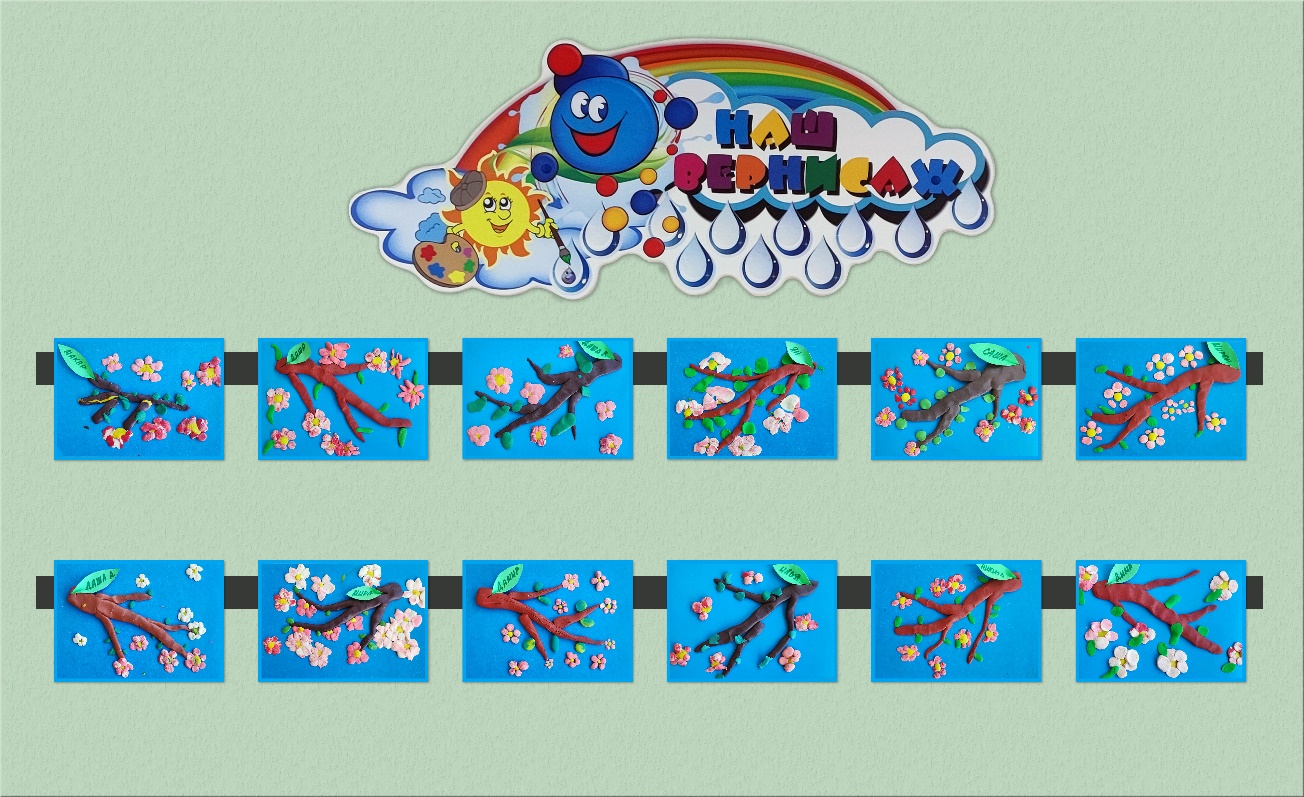 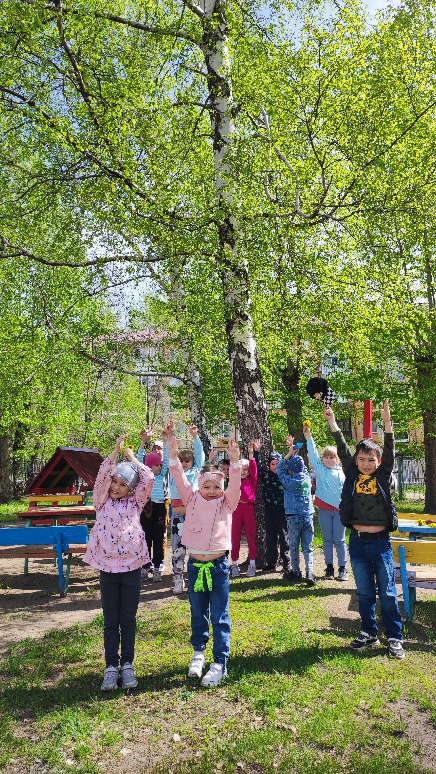 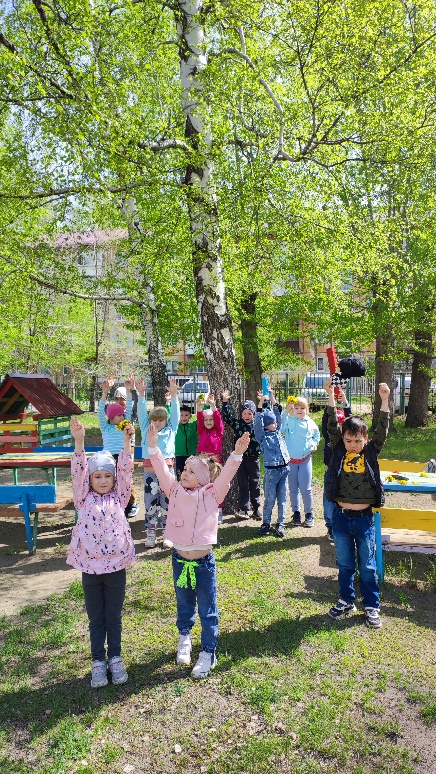 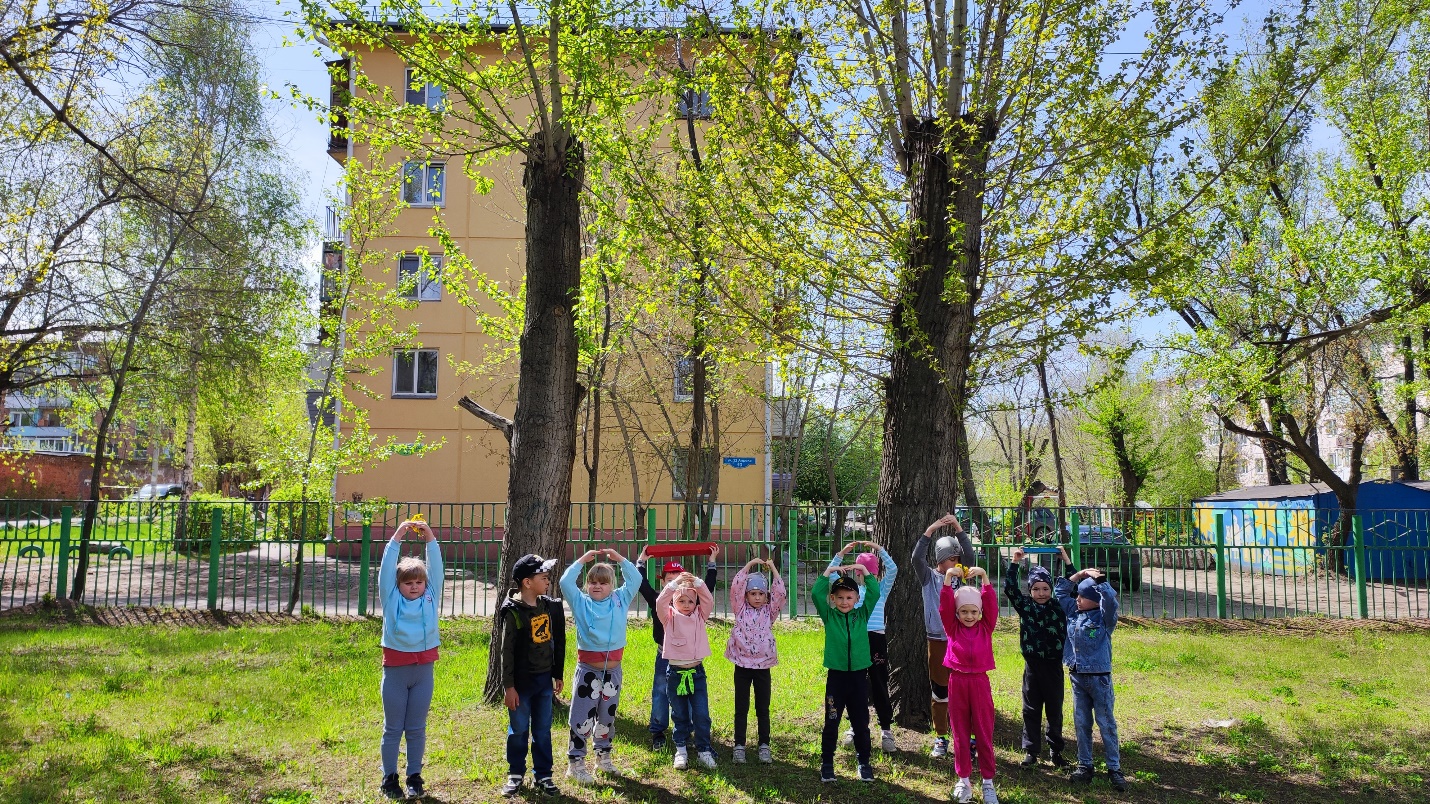 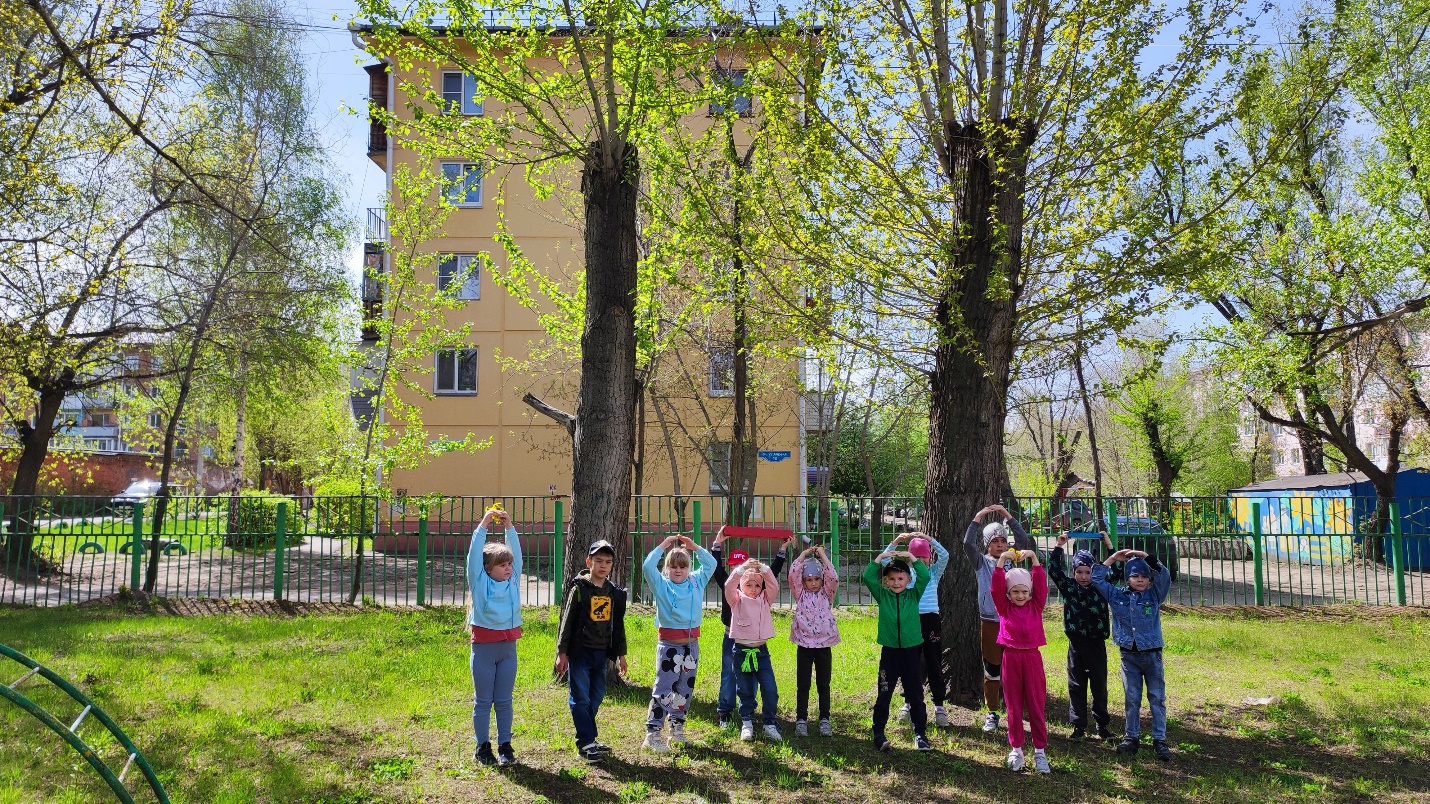 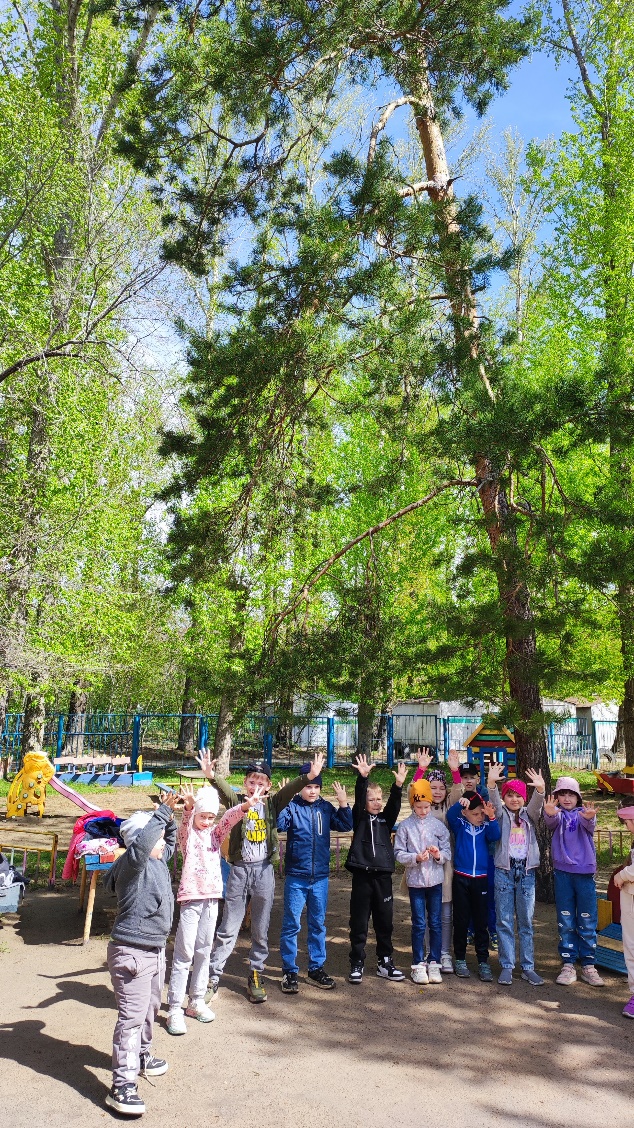 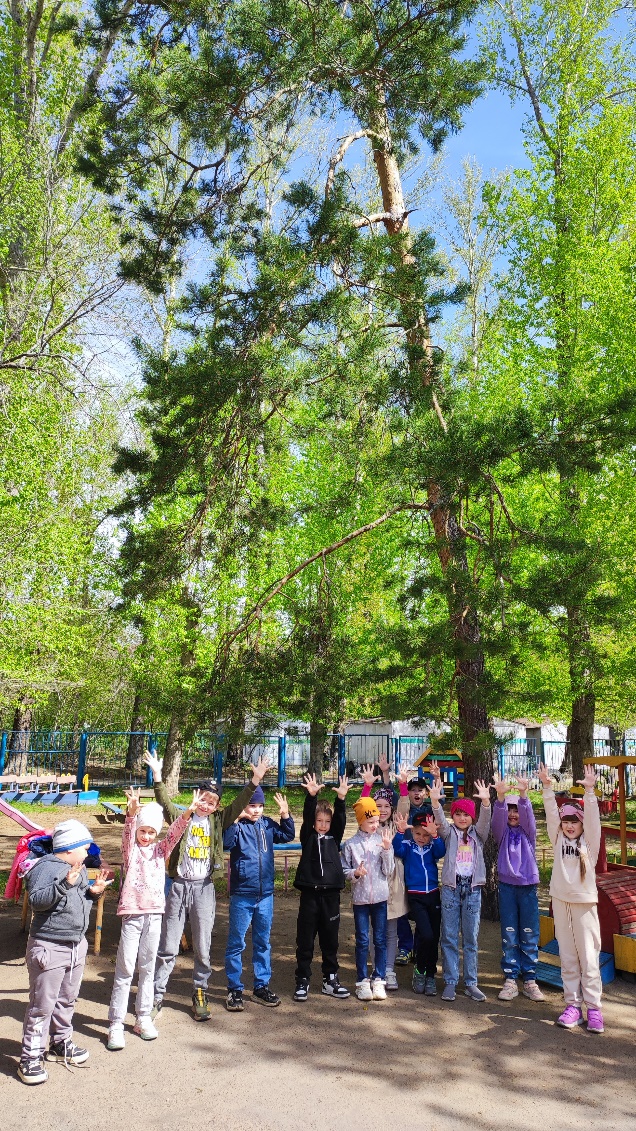 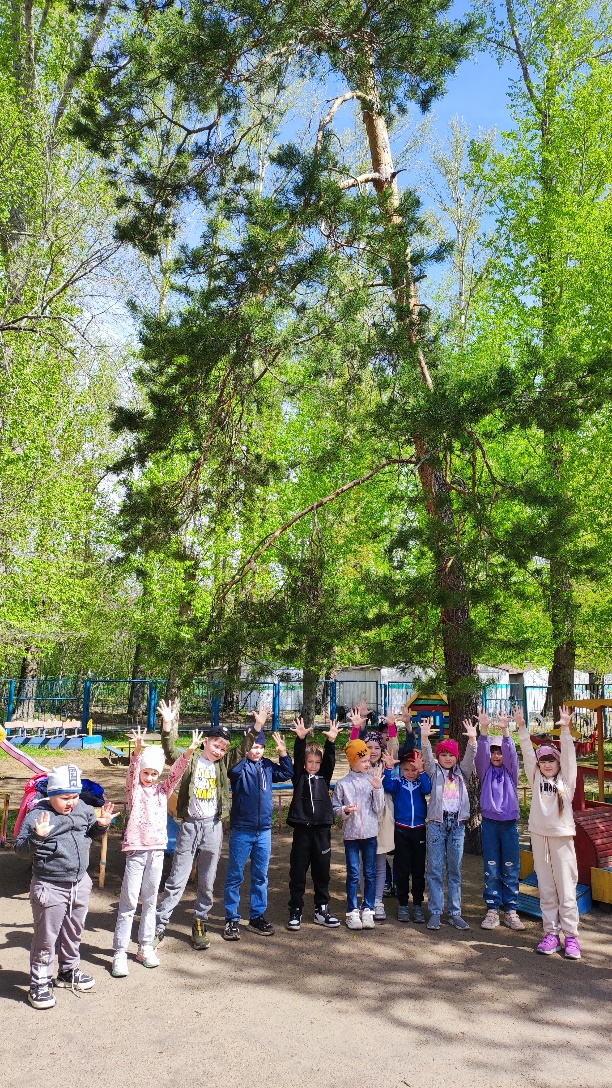 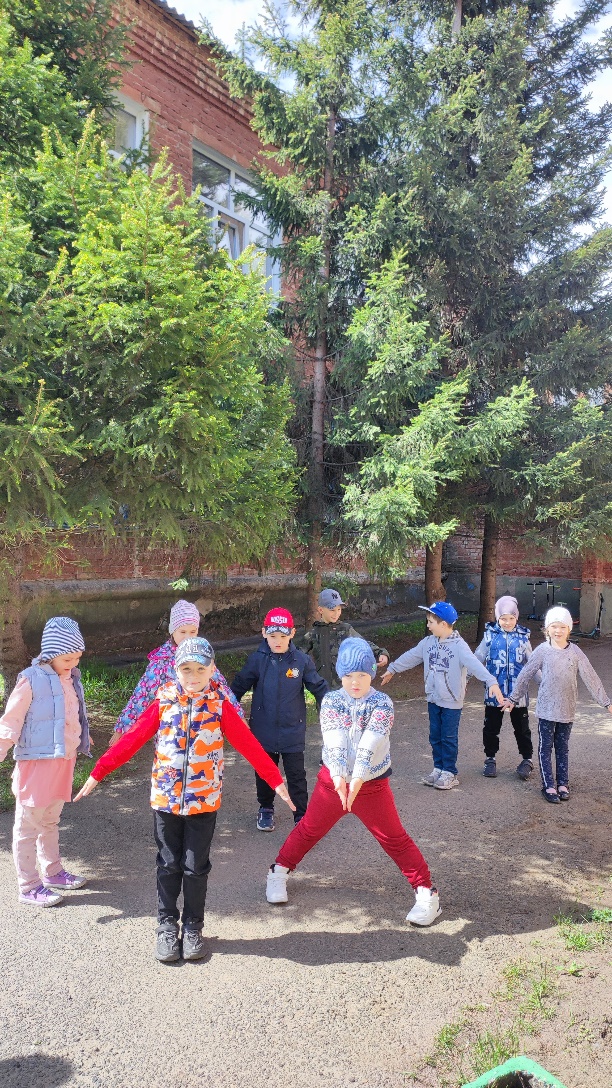 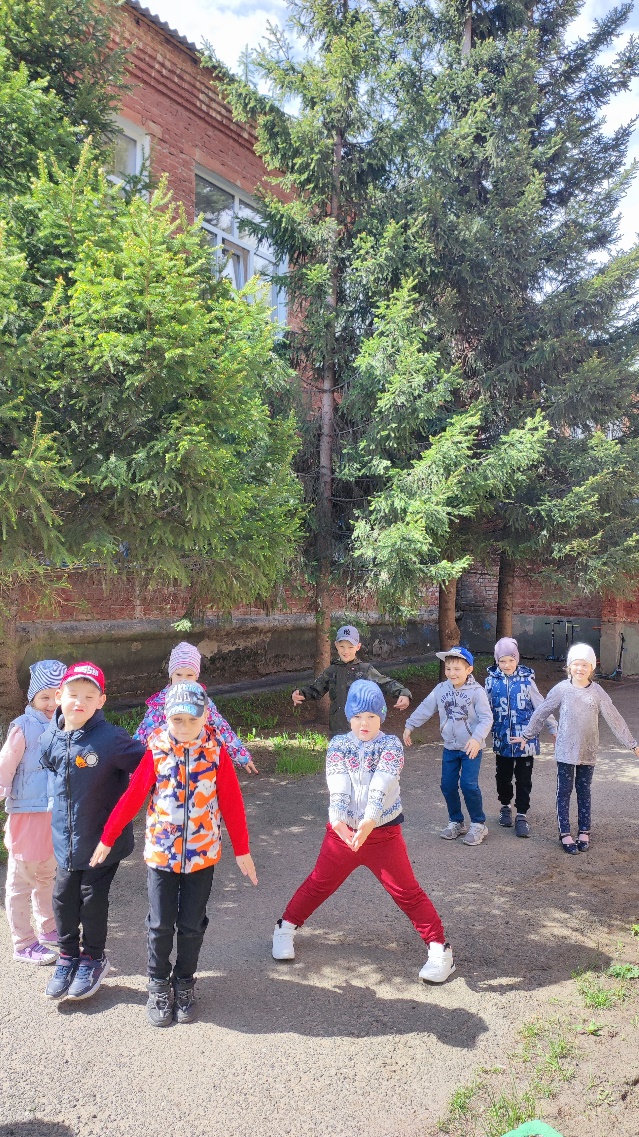 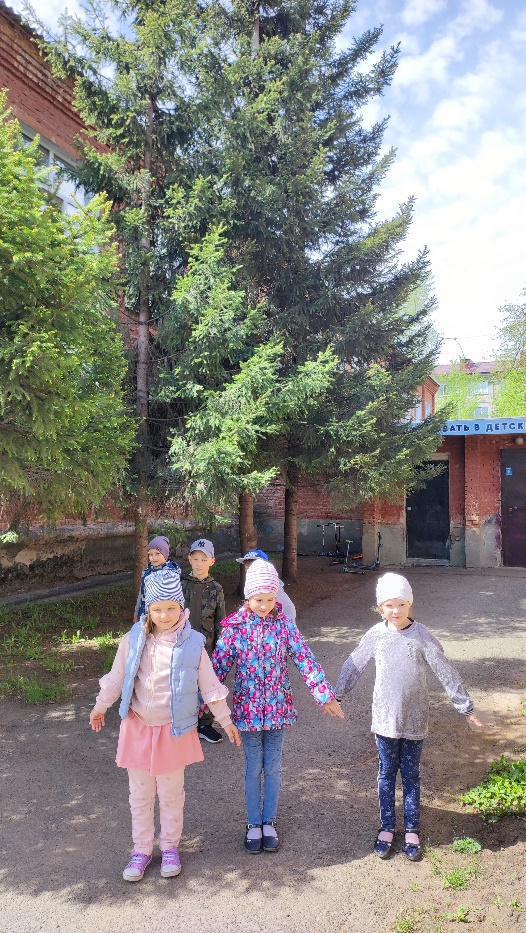 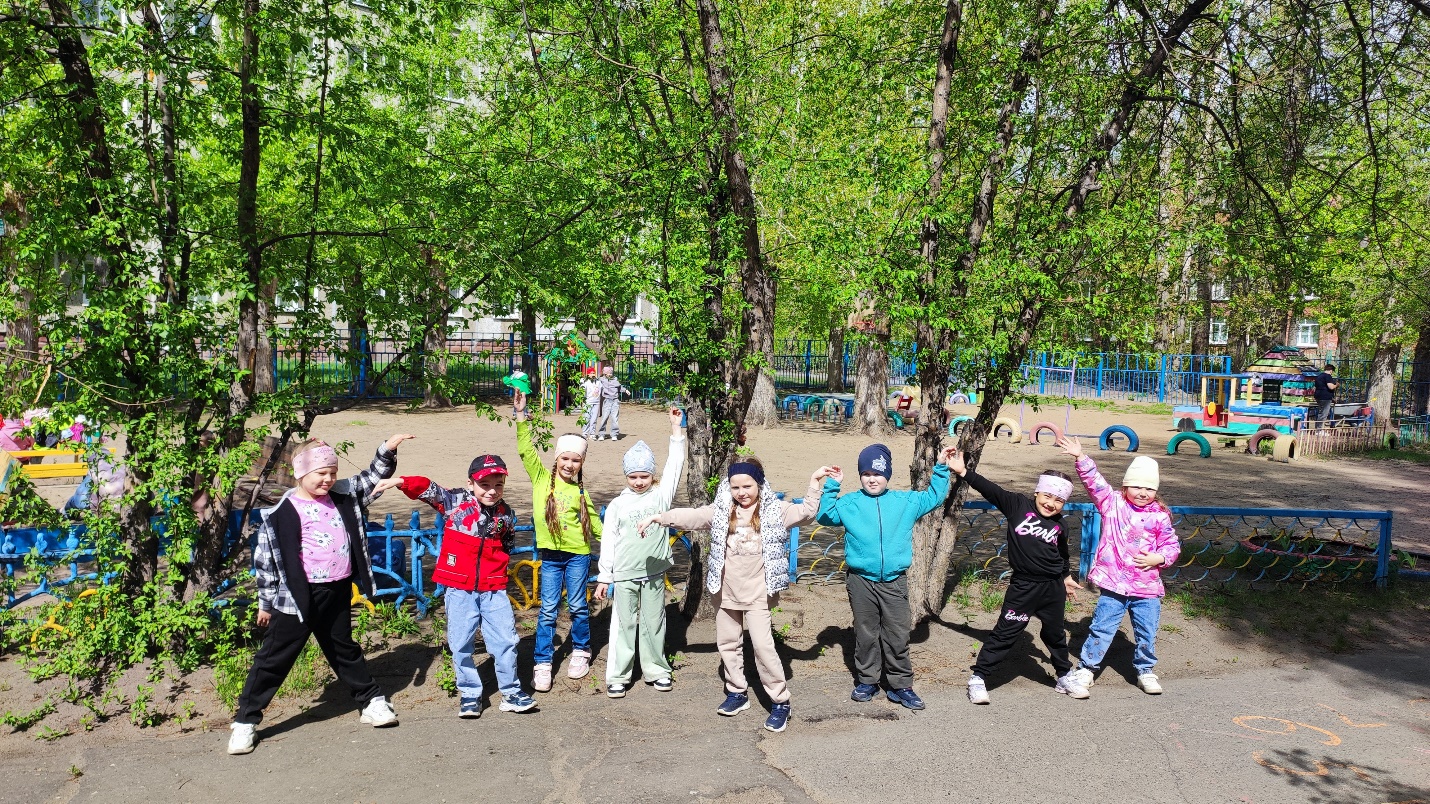 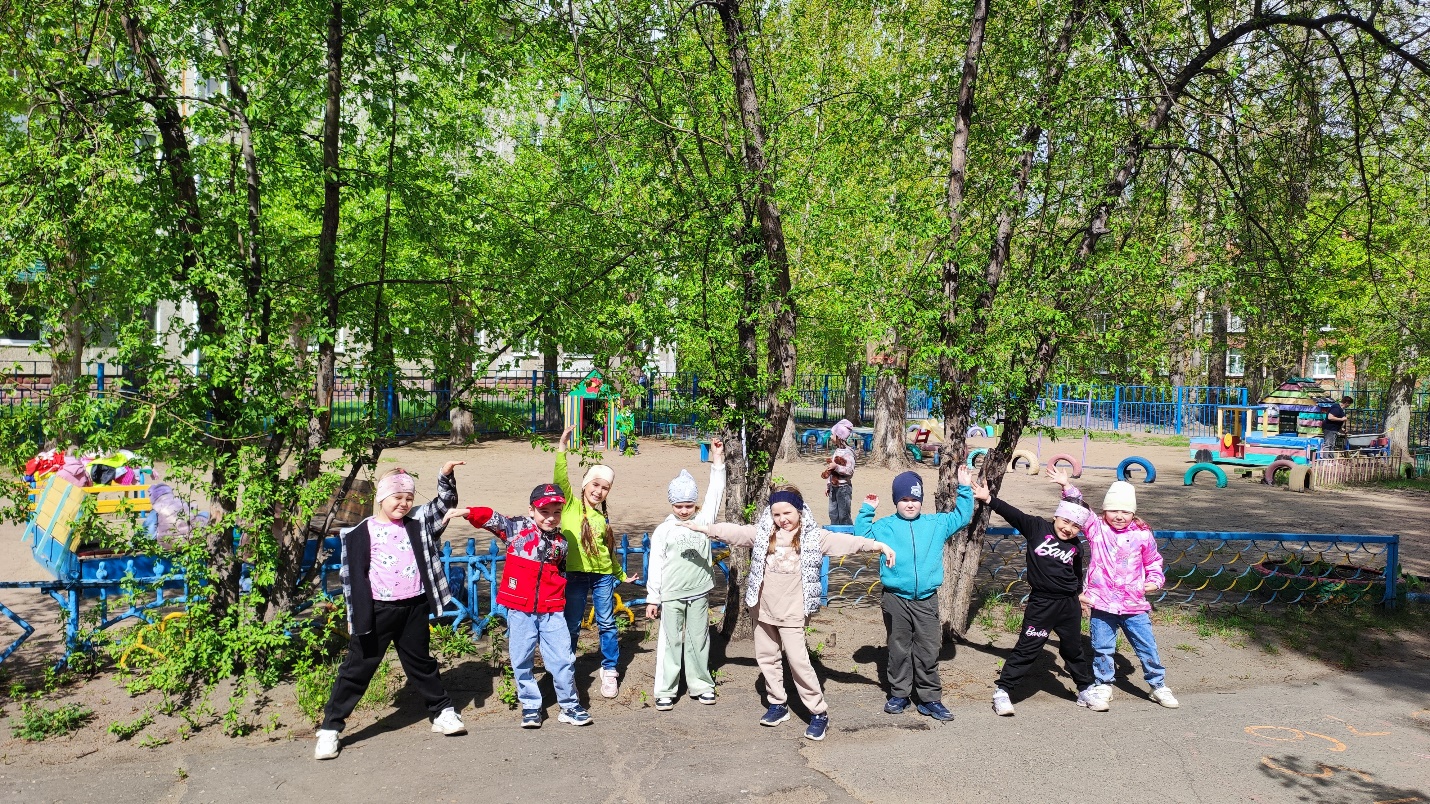 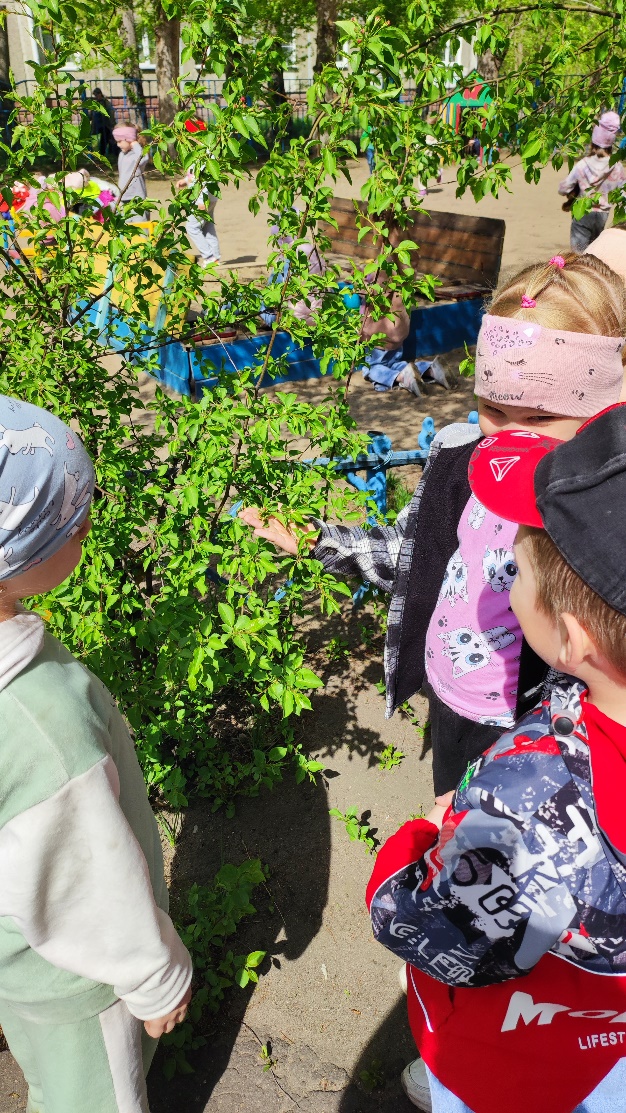 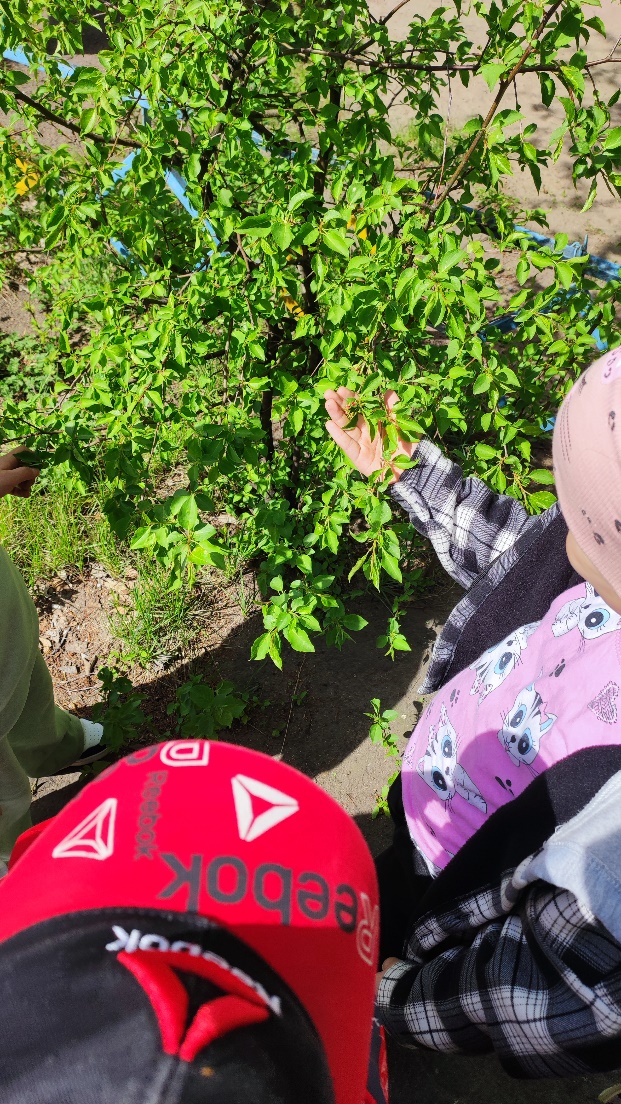 